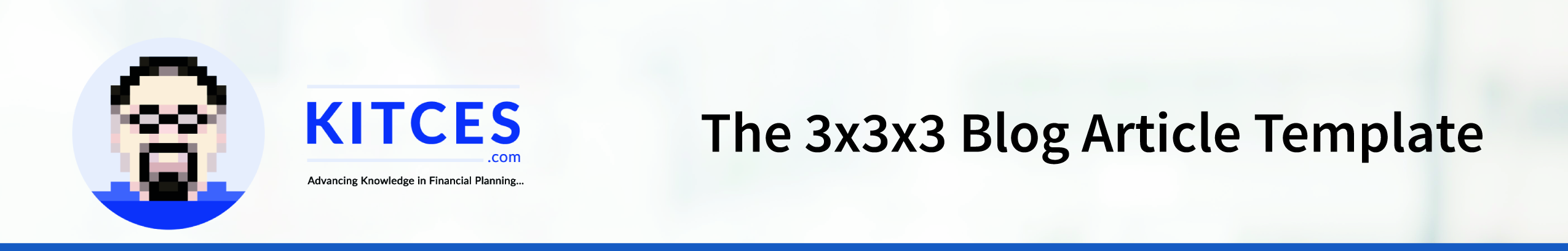 MAIN ARTICLE SUBJECT:EXECUTIVE SUMMARYParagraph Summarizing Key Point 1:Paragraph Summarizing Key Point 2:Paragraph Summarizing Key Point 3:KEY POINT #1: Key Concept #1:Key Concept #2:Key Concept #3:KEY POINT #2: Key Concept #1:Key Concept #2:Key Concept #3:KEY POINT #3: Key Concept #1:Key Concept #2:Key Concept #3: